АДМИНИСТРАЦИЯ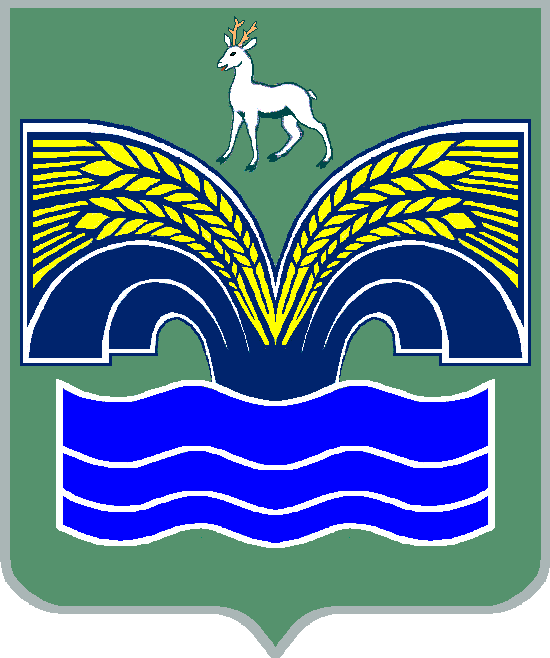 МУНИЦИПАЛЬНОГО РАЙОНА КРАСНОЯРСКИЙСАМАРСКОЙ ОБЛАСТИПОСТАНОВЛЕНИЕот____________№______О прекращении действия муниципальной  программы «Формирование благоприятного инвестиционного климата и рост инвестиционной привлекательности муниципального района Красноярский Самарской области  на 2019-2021 годы» Руководствуясь пунктом 3 части 4 статьи 36 Федерального закона от 06.10.2003 № 131-ФЗ «Об общих принципах организации местного самоуправления в Российской Федерации», пунктом 5 статьи 44 Устава муниципального района Красноярский Самарской области, принятого решением Собрания представителей муниципального района Красноярский Самарской области от 14.05.2015 № 20-СП, Администрация муниципального района Красноярский Самарской области ПОСТАНОВЛЯЕТ: Прекратить с 01 января 2021 года  действие  муниципальной программы «Формирование благоприятного инвестиционного климата и рост инвестиционной привлекательности муниципального района Красноярский Самарской области  на 2019-2021 годы»,  утвержденной постановлением администрации муниципального района Красноярский Самарской области  от 25.01.2019 № 6 ( с изменениями от 30.12.2019 № 411). Признать утратившим силу:- постановление администрации муниципального района Красноярский Самарской области от 25.01.2019 № 6 «Об утверждении муниципальной программы «Формирование благоприятного инвестиционного климата и рост инвестиционной привлекательности муниципального района Красноярский Самарской области                                             на 2019-2021 годы»;- постановление администрации муниципального района Красноярский Самарской области от 30.12.2019 № 411 «О внесении изменений в муниципальную программу «Формирование благоприятного инвестиционного климата и рост инвестиционной привлекательности муниципального района Красноярский Самарской области                                           на 2019-2021 годы».3. Контроль за исполнением настоящего постановления возложить на  заместителя Главы муниципального района Красноярский Самарской области Лысенкову И.В.Глава района								М.В.БелоусовСкороход 21953Согласовано:Заместитель Главы муниципального района КрасноярскийСамарской области по Руководитель правового управления Руководитель управления экономикии инвестицийРуководитель финансового управления Начальник общего отдела И.В. ЛысенковаН.А. ДержаевМ.О. СкороходЕ.Е. ГоловановаО.К. Морозова